A szervezetet nyilvántartó bíróság megnevezése:02 Pécsi Törvényszék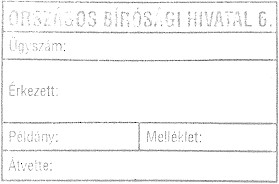 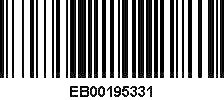 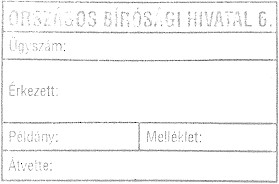 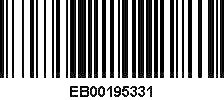 Szervezet / Jogi személy szervezeti egység főbb adatainak megjelenítése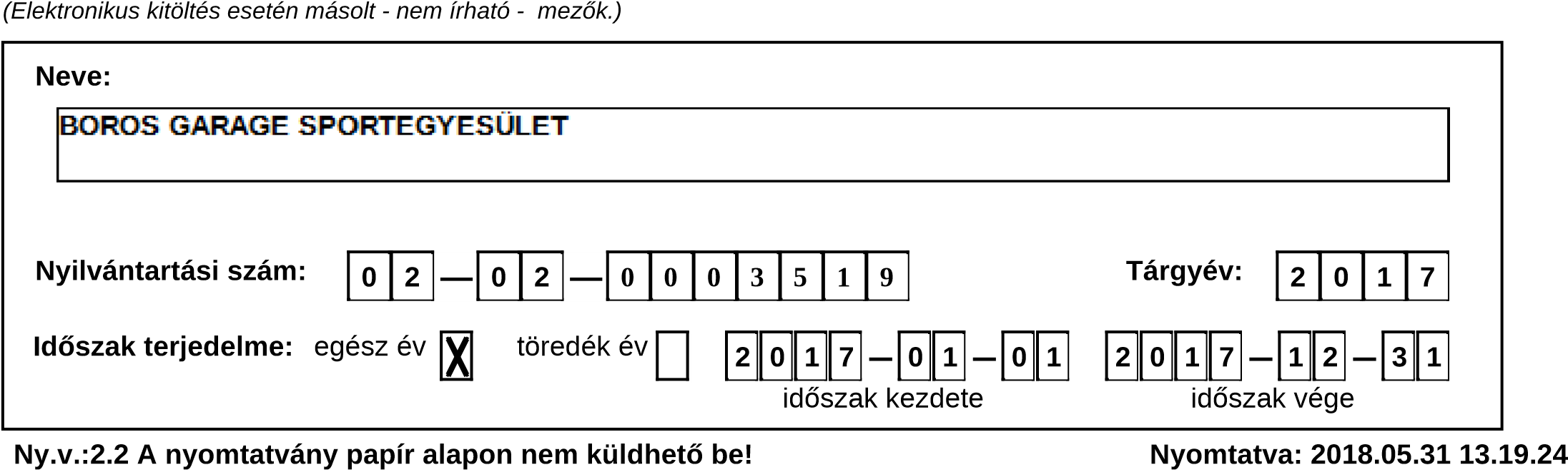 A szervezetet nyilvántartó bíróság megnevezése:	Tárgyév: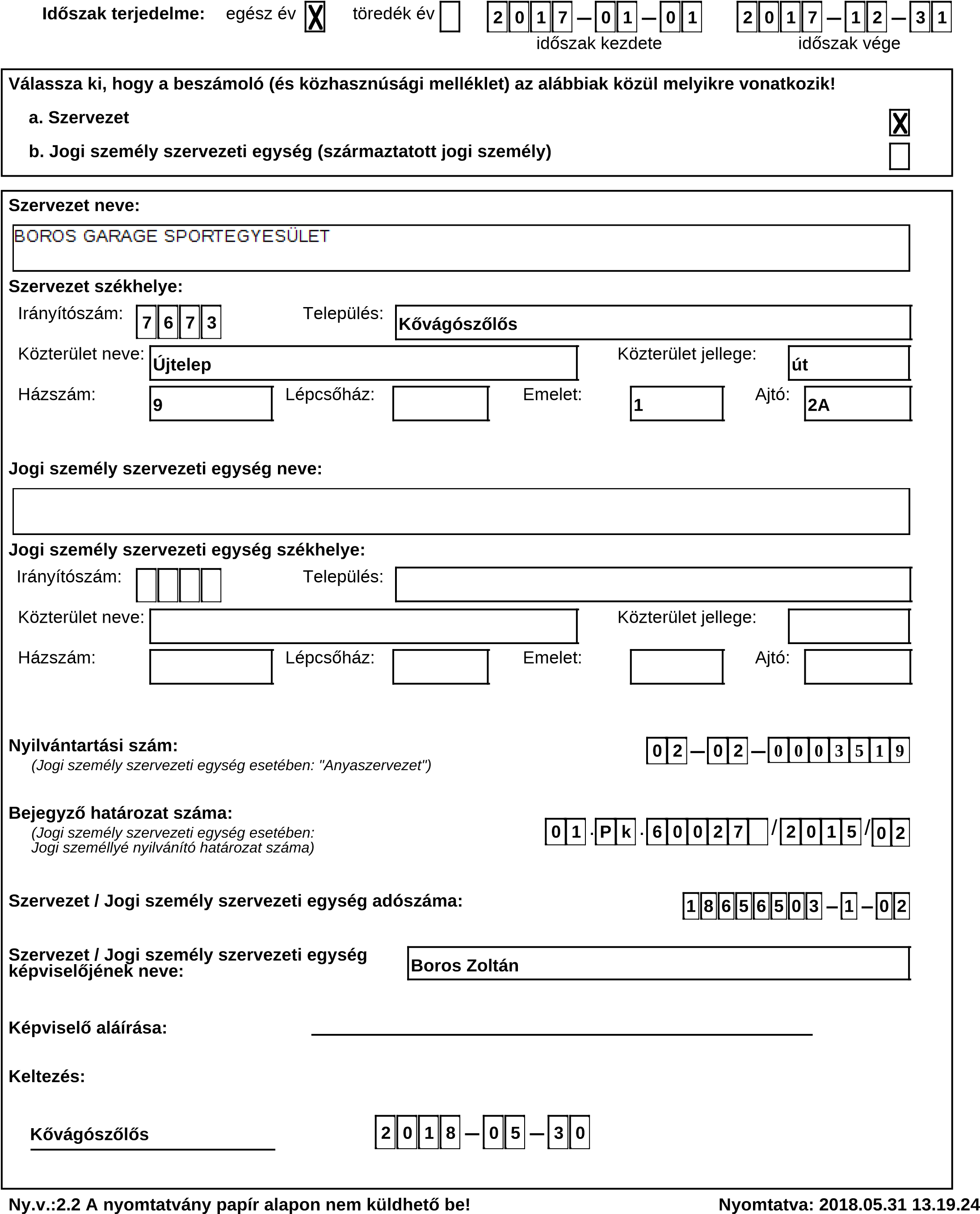 Szervezet / Jogi személy szervezeti egység neve: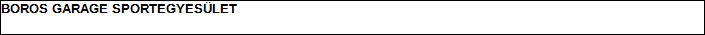 	Ny.v.:2.2 A nyomtatvány papír alapon nem küldhető be!	Nyomtatva: 2018.05.31 13.19.25Szervezet / Jogi személy szervezeti egység neve: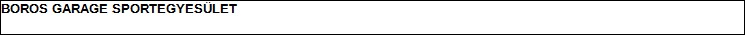 	Ny.v.:2.2 A nyomtatvány papír alapon nem küldhető be!	Nyomtatva: 2018.05.31 13.19.25Szervezet / Jogi személy szervezeti egység neve:	Ny.v.:2.2 A nyomtatvány papír alapon nem küldhető be!	Nyomtatva: 2018.05.31 13.19.25Szervezet / Jogi személy szervezeti egység neve: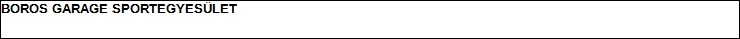 	Ny.v.:2.2 A nyomtatvány papír alapon nem küldhető be!	Nyomtatva: 2018.05.31 13.19.25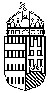 A kettős könyvvitelt vezető egyéb szervezet egyszerűsített éves beszámolója és közhasznúsági mellékletévPK-342A kettős könyvvitelt vezető egyéb szervezet egyszerűsített éves beszámolója és közhasznúsági melléklet2017. évPK-34202 Pécsi Törvényszék2017A kettős könyvvitelt vezető egyéb szervezet egyszerűsített éves beszámolója és közhasznúsági melléklet2017. évPK-342Az egyszerűsített éves beszámoló mérlegeAz egyszerűsített éves beszámoló mérlegeAz egyszerűsített éves beszámoló mérlege(Adatok ezer forintban.)(Adatok ezer forintban.)Előző évElőző év helyesbítéseTárgyévESZKÖZÖK (AKTÍVÁK)ESZKÖZÖK (AKTÍVÁK)ESZKÖZÖK (AKTÍVÁK)	A.	Befektetett eszközök00I. Immateriális javakII. Tárgyi eszközök00III. Befektetett pénzügyi eszközök	B.	Forgóeszközök39147I. KészletekII. KövetelésekIII. ÉrtékpapírokIV. Pénzeszközök39147	C.	Aktív időbeli elhatárolásokESZKÖZÖK ÖSSZESEN39147FORRÁSOK (PASSZÍVÁK)FORRÁSOK (PASSZÍVÁK)FORRÁSOK (PASSZÍVÁK)	D.	Saját tőke-68-80I. Induló tőke/jegyzett tőkeII. Tőkeváltozás/eredmény2-68III. Lekötött tartalékIV. Értékelési tartalékV. Tárgyévi eredmény alaptevékenységből      (közhasznú tevékenységből)-70-12VI. Tárgyévi erdemény vállalkozási tevékenységből	E.	Céltartalékok	F.	Kötelezettségek107227I. Hátrasorolt kötelezettségekII. Hosszú lejáratú kötelezettségekIII. Rövid lejáratú kötelezettségek107227	G.	Passzív időbeli elhatárolásokFORRÁSOK ÖSSZESEN39147A kettős könyvvitelt vezető egyéb szervezet egyszerűsített éves beszámolója és közhasznúsági melléklet2017. évPK-342Az egyszerűsített éves beszámoló eredménykimutatása(Adatok ezer forintban.)Az egyszerűsített éves beszámoló eredménykimutatása(Adatok ezer forintban.)Az egyszerűsített éves beszámoló eredménykimutatása(Adatok ezer forintban.)Az egyszerűsített éves beszámoló eredménykimutatása(Adatok ezer forintban.)Az egyszerűsített éves beszámoló eredménykimutatása(Adatok ezer forintban.)Az egyszerűsített éves beszámoló eredménykimutatása(Adatok ezer forintban.)Az egyszerűsített éves beszámoló eredménykimutatása(Adatok ezer forintban.)Az egyszerűsített éves beszámoló eredménykimutatása(Adatok ezer forintban.)Az egyszerűsített éves beszámoló eredménykimutatása(Adatok ezer forintban.)Az egyszerűsített éves beszámoló eredménykimutatása(Adatok ezer forintban.)AlaptevékenységAlaptevékenységAlaptevékenységVállalkozási tevékenységVállalkozási tevékenységVállalkozási tevékenységÖsszesenÖsszesenÖsszesenelőző év   előző évhelyesbítésetárgyévelőző év   előző évhelyesbítésetárgyévelőző év   előző évhelyesbítésetárgyév1. Értékesítés nettó árbevétele2. Aktivált saját teljesítmények értéke3. Egyéb bevételek166184166184ebből:- tagdíj8484- alapítótól kapott befizetés166166- támogatások100100ebből: adományok4. Pénzügyi műveletek bevételeiA. Összes bevétel (1+-2+3+4)166184166184ebből: közhasznú tevékenység bevételei5. Anyagjellegű ráfordítások2361962361966. Személyi jellegű ráfordításokebből: vezető tisztségviselők juttatásai7. Értékcsökkenési leírás008. Egyéb ráfordítások9. Pénzügyi műveletek ráfordításaiB. Összes ráfordítás (5+6+7+8+9)236196236196ebből: közhasznú tevékenység ráfordításaiC. Adózás előtti eredmény (A-B)-70-12-70-1210. Adófizetési kötelezettségD. Tárgyévi eredmény (C-10)-70-12-70-12A kettős könyvvitelt vezető egyéb szervezet egyszerűsített éves beszámolója és közhasznúsági melléklet2017. évPK-342Az egyszerűsített éves beszámoló eredménykimutatása 2.Az egyszerűsített éves beszámoló eredménykimutatása 2.Az egyszerűsített éves beszámoló eredménykimutatása 2.Az egyszerűsített éves beszámoló eredménykimutatása 2.Az egyszerűsített éves beszámoló eredménykimutatása 2.Az egyszerűsített éves beszámoló eredménykimutatása 2.Az egyszerűsített éves beszámoló eredménykimutatása 2.Az egyszerűsített éves beszámoló eredménykimutatása 2.Az egyszerűsített éves beszámoló eredménykimutatása 2.(Adatok ezer forintban.)(Adatok ezer forintban.)(Adatok ezer forintban.)(Adatok ezer forintban.)AlaptevékenységAlaptevékenységAlaptevékenységVállalkozási tevékenységVállalkozási tevékenységVállalkozási tevékenységÖsszesenÖsszesenÖsszesenÖsszesenelőző év   előző évhelyesbítésetárgyévelőző év   előző évhelyesbítésetárgyévelőző év   előző évhelyesbítése   előző évhelyesbítésetárgyévtárgyévTájékoztató adatokTájékoztató adatokTájékoztató adatokTájékoztató adatokTájékoztató adatokTájékoztató adatokTájékoztató adatokTájékoztató adatokTájékoztató adatokA. Központi költségvetési támogatásA. Központi költségvetési támogatásebből:- normatív támogatásebből:- normatív támogatásB. Helyi önkormányzati költségvetési támogatásB. Helyi önkormányzati költségvetési támogatásebből:- normatív támogatásebből:- normatív támogatásC. Az Európai Unió strukturális alapjaiból, illetve a Kohéziós Alapból nyújtott támogatásC. Az Európai Unió strukturális alapjaiból, illetve a Kohéziós Alapból nyújtott támogatásD. Az Európai Unió költségvetéséből vagy más államtól, nemzetközi szervezettől származó támogatásD. Az Európai Unió költségvetéséből vagy más államtól, nemzetközi szervezettől származó támogatásE. A személyi jövedelemadó meghatározott részének az adózó rendelkezése szerinti felhasználásáról szóló 1996. évi CXXVI.törvény alapján átutalt összegE. A személyi jövedelemadó meghatározott részének az adózó rendelkezése szerinti felhasználásáról szóló 1996. évi CXXVI.törvény alapján átutalt összegF. Közszolgáltatási bevételF. Közszolgáltatási bevételG. AdományokG. AdományokKönyvvizsgálói záradékAz adatok könyvvizsgálattal alá vannak támasztva.		IgenKönyvvizsgálói záradékAz adatok könyvvizsgálattal alá vannak támasztva.		IgenKönyvvizsgálói záradékAz adatok könyvvizsgálattal alá vannak támasztva.		IgenKönyvvizsgálói záradékAz adatok könyvvizsgálattal alá vannak támasztva.		IgenKönyvvizsgálói záradékAz adatok könyvvizsgálattal alá vannak támasztva.		IgenKönyvvizsgálói záradékAz adatok könyvvizsgálattal alá vannak támasztva.		IgenKönyvvizsgálói záradékAz adatok könyvvizsgálattal alá vannak támasztva.		IgenKönyvvizsgálói záradékAz adatok könyvvizsgálattal alá vannak támasztva.		IgenKönyvvizsgálói záradékAz adatok könyvvizsgálattal alá vannak támasztva.		Igen	Nem	NemA kettős könyvvitelt vezető egyéb szervezet egyszerűsített éves beszámolója és közhasznúsági melléklet2017. évPK-3427. Közhasznú jogállás megállapításához szükséges mutatók	(Adatok ezer forintban.)